ДЕПАРТАМЕНТ СОЦИАЛЬНОЙ ЗАЩИТЫ НАСЕЛЕНИЯ ВОЛОГОДСКОЙ ОБЛАСТИПРИКАЗот 26 декабря 2023 г. N 1259ОБ УТВЕРЖДЕНИИ ПОРЯДКА ВЗАИМОДЕЙСТВИЯДЕПАРТАМЕНТА СОЦИАЛЬНОЙ ЗАЩИТЫ НАСЕЛЕНИЯВОЛОГОДСКОЙ ОБЛАСТИ, ГОСУДАРСТВЕННЫХ ОРГАНИЗАЦИЙСОЦИАЛЬНОГО ОБСЛУЖИВАНИЯ ОБЛАСТИ С ОРГАНИЗАТОРАМИДОБРОВОЛЬЧЕСКОЙ (ВОЛОНТЕРСКОЙ) ДЕЯТЕЛЬНОСТИ,ДОБРОВОЛЬЧЕСКИМИ (ВОЛОНТЕРСКИМИ) ОРГАНИЗАЦИЯМИВ целях повышения эффективности взаимодействия Департамента социальной защиты населения Вологодской области, государственных организаций социального обслуживания области с организаторами добровольческой (волонтерской) деятельности, добровольческими (волонтерскими) организациями приказываю:1. Утвердить прилагаемый Порядок взаимодействия Департамента социальной защиты населения Вологодской области, государственных организаций социального обслуживания области с организаторами добровольческой (волонтерской) деятельности, добровольческими (волонтерскими) организациями.2. Настоящий приказ вступает в силу со дня его официального опубликования.Начальник департаментаН.Л.РЫНДИНУтвержденПриказомДепартамента социальной защиты населенияВологодской областиот 26 декабря 2023 г. N 1259(приложение)ПОРЯДОКВЗАИМОДЕЙСТВИЯ ДЕПАРТАМЕНТА СОЦИАЛЬНОЙ ЗАЩИТЫ НАСЕЛЕНИЯОБЛАСТИ, ГОСУДАРСТВЕННЫХ ОРГАНИЗАЦИЙ СОЦИАЛЬНОГООБСЛУЖИВАНИЯ ОБЛАСТИ С ОРГАНИЗАТОРАМИ ДОБРОВОЛЬЧЕСКОЙ(ВОЛОНТЕРСКОЙ) ДЕЯТЕЛЬНОСТИ, ДОБРОВОЛЬЧЕСКИМИ(ВОЛОНТЕРСКИМИ) ОРГАНИЗАЦИЯМИ (ДАЛЕЕ - ПОРЯДОК)1. Настоящий Порядок регулирует вопросы взаимодействия Департамента социальной защиты населения области, государственных организаций социального обслуживания области (далее - Департамент, учреждения) с организаторами добровольческой (волонтерской) деятельности, добровольческими (волонтерскими) организациями (далее - организаторы добровольческой деятельности, добровольческие организации, добровольческая деятельность), определяет процедуру заключения Департаментом, учреждениями с организаторами добровольческой деятельности, добровольческими организациями соглашения о взаимодействии и урегулировании разногласий, возникающих в процессе согласования проекта соглашения о взаимодействии.2. Положения настоящего Порядка применяются при взаимодействии учреждений с организаторами добровольческой деятельности, добровольческими организациями в отношении следующих видов деятельности:содействие в оказании социальных услуг в стационарной форме социального обслуживания;содействие в оказании социальных услуг в организациях для детей-сирот и детей, оставшихся без попечения родителей.3. Понятия, используемые в настоящем Порядке, применяются в тех же значениях, что и в Федеральном законе от 11 августа 1995 года N 135-ФЗ "О благотворительной деятельности и добровольчестве (волонтерстве)" и законе области от 23 апреля 2018 года N 4327-ОЗ "О регулировании отдельных вопросов в сфере добровольчества (волонтерства)", иных нормативных правовых актах Российской Федерации и области.4. В целях осуществления взаимодействия организатор добровольческой деятельности, добровольческая организация направляет в Департамент, учреждение предложение о намерении взаимодействовать по соответствующему виду деятельности (далее - предложение).5. Предложение направляется почтовым отправлением с описью вложения или в форме электронного документа через информационно-телекоммуникационную сеть "Интернет".6. Предложение должно содержать следующую информацию:а) фамилия, имя, отчество (при наличии) и контакты (телефон, электронная почта, адрес), если организатором добровольческой деятельности является физическое лицо;б) фамилия, имя, отчество (при наличии) и контакты (телефон, электронная почта, адрес) руководителя организации или иного уполномоченного лица, если организатором добровольческой деятельности является юридическое лицо;в) государственный регистрационный номер, содержащийся в Едином государственном реестре юридических лиц, если организатором добровольческой деятельности является юридическое лицо;г) сведения об адресе официального сайта или официальной страницы в информационно-телекоммуникационной сети "Интернет" (при наличии);д) идентификационный номер, содержащийся в единой информационной системе в сфере развития добровольчества (волонтерства) (при наличии);е) перечень предлагаемых к осуществлению добровольцами видов работ (услуг) по видам деятельности, предусмотренным пунктом 2 настоящего Порядка;ж) описание условий оказания работ (услуг), возможные сроки и объемы работ (услуг);з) уровень подготовки, компетенции, образования и профессиональных навыков добровольцев (волонтеров);и) наличие опыта соответствующей деятельности организатора добровольческой деятельности, добровольческой организации и иных требований, установленных законодательством Российской Федерации.7. Департамент, учреждение рассматривают поступившее предложение на предмет соответствия требованиям, установленным пунктом 6 настоящего Порядка, и в срок, не превышающий 10 рабочих дней со дня поступления предложения, принимают одно из следующих решений:о принятии предложения;об отказе в принятии предложения с указанием основания для принятия такого решения.Основаниями для отказа в принятии предложения являются: непредставление информации, указанной в пункте 6 настоящего Порядка; отсутствие необходимости привлечения добровольцев (волонтеров).8. Департамент, учреждение информируют организатора добровольческой деятельности, добровольческую организацию о принятом решении почтовым отправлением с описью вложения или в форме электронного документа через информационно-телекоммуникационную сеть "Интернет" в соответствии со способом направления предложения в срок, не превышающий 7 рабочих дней со дня истечения срока рассмотрения предложения.9. В случае принятия предложения Департамент, учреждение одновременно с информированием, предусмотренным пунктом 8 настоящего Порядка, направляет организатору добровольческой деятельности, добровольческой организации письменное уведомление об условиях осуществления добровольческой деятельности, содержащее следующую информацию:а) об ограничениях и о рисках, в том числе вредных или опасных производственных факторах, связанных с осуществлением добровольческой деятельности;б) о правовых нормах, регламентирующих работу Департамента, учреждения;в) о необходимых режимных требованиях, правилах техники безопасности и других правилах, соблюдение которых требуется при осуществлении добровольческой деятельности;г) о порядке и сроках рассмотрения (урегулирования) разногласий, возникающих в ходе взаимодействия сторон;д) о сроке осуществления добровольческой деятельности и основаниях для досрочного прекращения ее осуществления;е) об иных условиях осуществления добровольческой деятельности.10. Организатор добровольческой деятельности, добровольческая организация в случае отказа учреждения принять предложение вправе направить в Департамент аналогичное предложение, которое рассматривается в соответствии с настоящим Порядком.11. Если Департаментом, учреждением принято решение об одобрении предложения, Департамент, учреждение заключают с организатором добровольческой деятельности, добровольческой организацией соглашение о взаимодействии, за исключением случаев, определенных сторонами.12. При наличии разногласий между Департаментом, учреждением и организатором добровольческой деятельности, добровольческой организацией относительно содержания проекта соглашения о взаимодействии Департамент, учреждение инициирует проведение совещания в целях устранения обозначенных разногласий с участием лиц, уполномоченных подписывать соглашение о взаимодействии.В случае если по результатам совещания не устранены разногласия между Департаментом, учреждением и организатором добровольческой деятельности, добровольческой организацией относительно содержания проекта соглашения о взаимодействии, соглашение о взаимодействии не заключается.Соответствующее решение оформляется протоколом и подписывается лицами, уполномоченными подписывать соглашение о взаимодействии.13. Срок для подписания соглашения о взаимодействии с Департаментом, учреждением не может превышать 14 рабочих дней со дня получения организатором добровольческой деятельности, добровольческой организацией уведомления, предусмотренного пунктом 9 настоящего Порядка.14. Соглашение о взаимодействии между Департаментом, учреждением и организатором добровольческой деятельности, добровольческой организацией должно предусматривать следующие условия:а) перечень видов работ (услуг), осуществляемых организатором добровольческой деятельности, добровольческой организацией по видам деятельности, предусмотренным пунктом 2 настоящего Порядка;б) условия осуществления добровольческой деятельности;в) сведения об уполномоченных представителях, ответственных за взаимодействие со стороны, организатора добровольческой деятельности, добровольческой организации и со стороны Департамента, учреждения для оперативного решения вопросов, возникающих при взаимодействии;г) порядок, в соответствии с которым Департамент, учреждение информируют организатора добровольческой деятельности, добровольческую организацию о потребности в привлечении добровольцев;д) возможность предоставления Департаментом, учреждением мер поддержки, предусмотренных Федеральным законом от 11 августа 1995 года N 135-ФЗ "О благотворительной деятельности и добровольчестве (волонтерстве)", помещений и необходимого оборудования;е) возможность учета деятельности добровольцев в единой информационной системе в сфере развития добровольчества (волонтерства);ж) обязанность организатора добровольческой деятельности, добровольческой организации информировать добровольцев о рисках, связанных с осуществлением добровольческой деятельности (при наличии), с учетом требований, устанавливаемых уполномоченным федеральным органом исполнительной власти;з) обязанность организатора добровольческой деятельности, добровольческой организации информировать добровольцев о необходимости уведомления о перенесенных и выявленных у них инфекционных заболеваниях, препятствующих осуществлению добровольческой деятельности, а также учитывать указанную информацию в работе;и) иные положения, не противоречащие законодательству Российской Федерации.15. Соглашения о взаимодействии между Департаментом, учреждением и организатором добровольческой деятельности, добровольческой организацией подлежат учету в Департаменте.Учреждение в течение 10 рабочих дней со дня заключения соглашения о взаимодействии направляет уведомление о заключенном соглашении в Департаменте.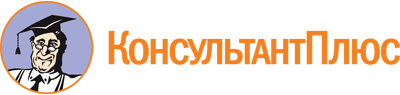 Приказ Департамента социальной защиты населения Вологодской области от 26.12.2023 N 1259
"Об утверждении Порядка взаимодействия Департамента социальной защиты населения Вологодской области, государственных организаций социального обслуживания области с организаторами добровольческой (волонтерской) деятельности, добровольческими (волонтерскими) организациями"Документ предоставлен КонсультантПлюс

www.consultant.ru

Дата сохранения: 26.05.2024
 